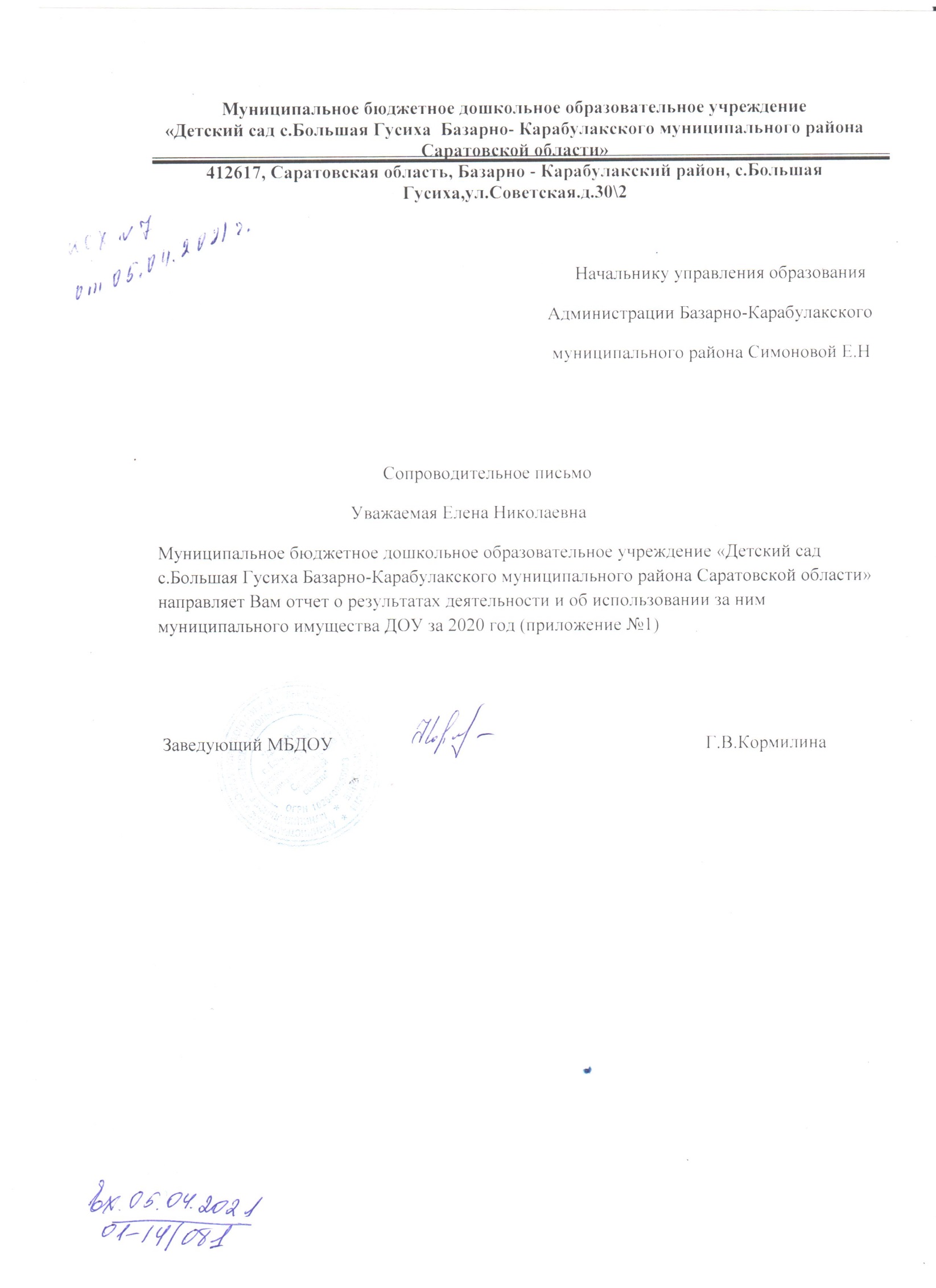 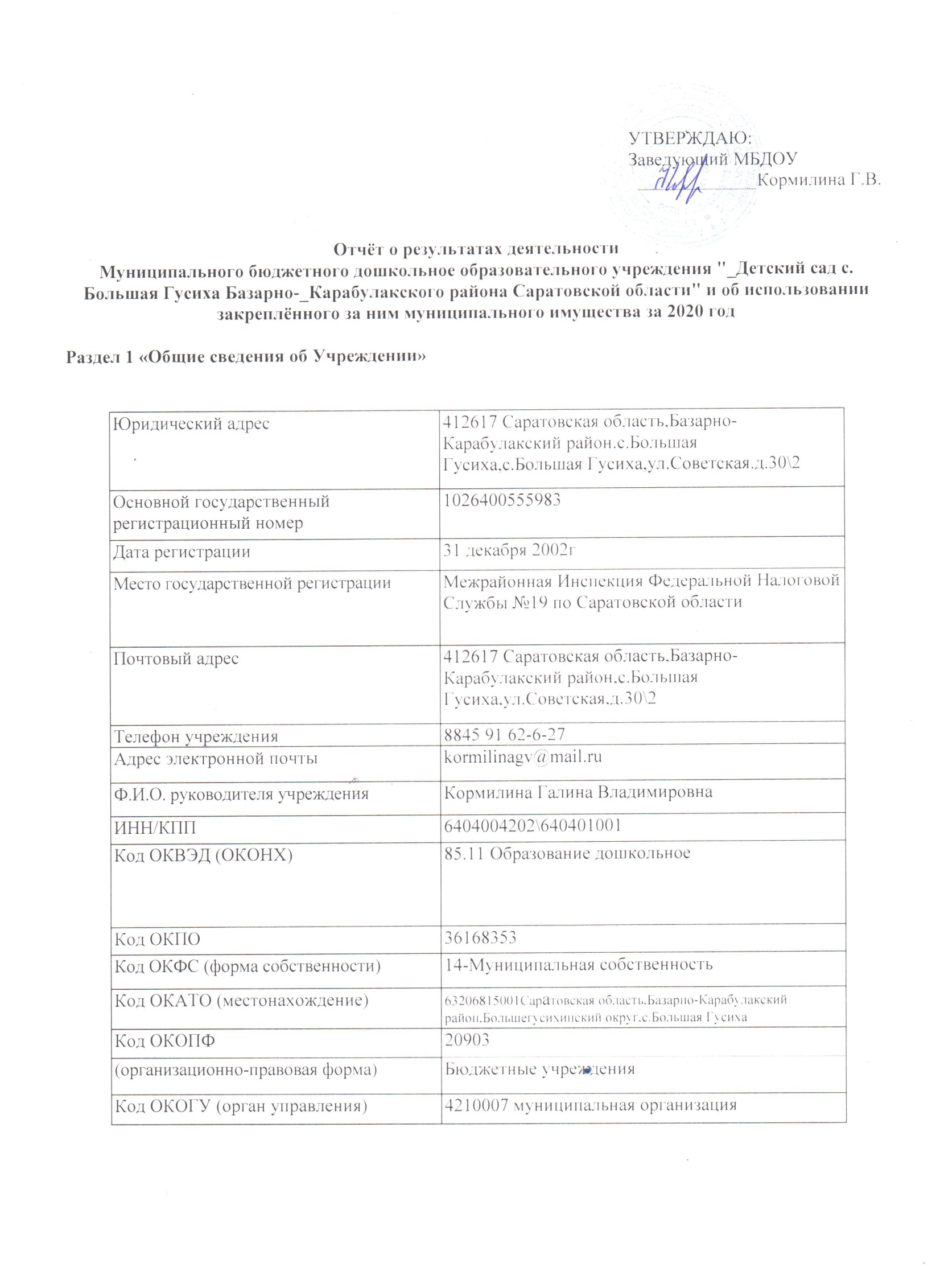                                                                                                                            УТВЕРЖДАЮ:                                                                                                                           Заведующий МБДОУ                                                                                                                              _____________Кормилина Г.В.Отчёт о результатах деятельностиМуниципального бюджетного дошкольное образовательного учреждения "_Детский сад с. Большая Гусиха Базарно-_Карабулакского района Саратовской области" и об использовании  закреплённого за ним муниципального имущества за 2020 годРаздел 1 «Общие сведения об Учреждении»Раздел 2. Результат деятельности учреждения2.2. Суммы кассовых и плановых поступлений (с учётом возвратов) в разрезе поступлений, предусмотренных Планом 2.3.Суммы кассовых и плановых выплат (с учетом восстановленных кассовых выплат) в разрезе выплат, предусмотренных Планом Раздел 3. Об использовании имущества, закреплённого за учреждениемЮридический адрес412617 Саратовская область,Базарно-Карабулакский район.с.Большая Гусиха,с.Большая Гусиха,ул.Советская.д.30\2Основной государственный регистрационный номер1026400555983Дата регистрации31 декабря 2002г Место государственной регистрацииМежрайонная Инспекция Федеральной Налоговой Службы №19 по Саратовской областиПочтовый адрес412617 Саратовская область,Базарно-Карабулакский район,с.Большая Гусиха,ул.Советская,д.30\2Телефон учреждения8845 91 62-6-27Адрес электронной почтыkormilinagv@mail.ruФ.И.О. руководителя учрежденияКормилина Галина ВладимировнаИНН/КПП6404004202\640401001Код ОКВЭД (ОКОНХ)85.11 Образование дошкольноеКод ОКПО36168353Код ОКФС (форма собственности)14-Муниципальная собственностьКод ОКАТО (местонахождение)63206815001Саратовская область,Базарно-Карабулакский район,Большегусихинский округ,с.Большая ГусихаКод ОКОПФ20903(организационно-правовая форма)Бюджетные учрежденияКод ОКОГУ (орган управления)4210007 муниципальная организацияКоличество штатных единиц учреждения  на начало и конец года7,67Средняя заработная плата работников учреждения17014,44№п/пНаименование показателяЗначение показателя2.1.Изменение (увеличение, уменьшение) балансовой (остаточной) стоимости нефинансовых активов относительно предыдущего отчётного года (в процентах),всего, из них: Балансовой стоимости недвижимого имуществаБалансовой стоимости особо ценного движимого имущества0,51% (увеличение)Без измененийБез изменений2.2.Изменение  дебиторской  задолжности,  за отчетный год, по:Доходам (поступлениям)Выплатам (расходам)Без изменений89,2%(уменьшение)101,1% (увеличение)2.3. Изменение кредиторской задолженности  за отчетный год, всего из них:Просроченной кредиторской 77,97 (уменьшение)2.4. Суммы доходов, полученных учреждением от оказания платных услуг (выполнения работ)2 209 556,092.5. Цены (тарифы) на платные услуги (работы), оказываемые потребителям (в динамике в течение отчётного периода)1 689,902.6. Общее количество потребителей, воспользовавшихся услугами (работами) учреждения (в том числе платными для потребителей)62.7. Количество жалоб потребителей и принятые по результатам их рассмотрения меры-№ п/пНаименование показателяЗначение показателяЗначение показателя№ п/пВид поступленияСумма поступленийСумма поступлений№ п/пВид поступлениякассоваяплановая1Субсидии на финансовое обеспечение выполнения муниципального задания на оказание муниципальных услуг физическим лицам2 094 928,622Субсидии на иные цели 60 095,913Поступления от оказания учреждением услуг (выполнения работ), относящихся в соответствии с уставом учреждения к его основным видам деятельности, предоставление которых для физических и юридических лиц осуществляется на платной основе, а также от поступлений иной приносящей доход деятельности54 531,562 209 556,09№ п/пНаименование показателяЗначение показателяЗначение показателя№ п/пВид выплатыСумма выплатыСумма выплаты№ п/пВид выплатыкассоваяплановая1КОСГУ 211 Заработная плата1 510 030,731 510 030,732КОСГУ 213 Начисления на выплаты по оплате труда449 965,79449 965,793КОСГУ 221 Услуги связи8 434,808 434,804КОСГУ 266 Пособие и компенсация  персоналу2 409,362 409,365КОСГУ 223 Коммунальный услуги253 136,08303 136,086КОСГУ 225 Работы, услуги по содержанию имущества51 258,0651 258,067КОСГУ 226 Прочие работы, услуги28 322,2228 322,228КОСГУ 310 Приобретение основных средств9КОСГУ 290Прочие расходы274,00274,0010КОСГУ 340 Приобретение материальных запасов65 903,0065 903,0011КОСГУ 342 В том числе питание49 593,0049 593,00КОСГУ 341200,00200,0012КОСГУ 345 Прочие материальные запасы700,00700,00всего2 369 734,042 419 734,04№п/пНаименование показателяЗначение показателяЗначение показателя№п/пНаименование показателяна начало отчётного годана конец отчётного года3.1. Общая балансовая (остаточная) стоимость недвижимого имущества, находящегося у учреждения на праве оперативного управления2 292 902,002 292 902,003.2. Общая балансовая (остаточная) стоимость недвижимого имущества, находящегося у учреждения на праве оперативного управления и переданного в аренду--3.3.Общая балансовая (остаточная) стоимость недвижимого имущества, находящегося у учреждения на праве оперативного управления и переданного в безвозмездное пользование--3.4. Общая балансовая (остаточная) стоимость движимого имущества, находящегося у учреждения на праве оперативного управления0(0)0 (0)3.5. Общая балансовая (остаточная) стоимость движимого имущества, находящегося у учреждения на праве оперативного управления и переданного в аренду--3.6. Общая балансовая (остаточная) стоимость движимого имущества, находящегося у учреждения на праве оперативного управления и переданного в безвозмездное пользование123 003,00123 003,003.7.Общая площадь объектов недвижимого имущества, находящегося у учреждения на праве оперативного управления960кв.м.960кв.м.3.8.Общая площадь объектов недвижимого имущества, находящегося у учреждения на праве оперативного управления и переданного в аренду--3.9.Общая площадь объектов недвижимого имущества, находящегося у учреждения на праве оперативного управления и переданного в безвозмездное пользование--3.10.Количество объектов недвижимого имущества, находящегося у учреждения на праве оперативного управления2 
2 3.11.Объём средств, полученных в отчётном году от распоряжения в установленном порядке имуществом, находящимся у учреждения на праве оперативного управления--3.12.Общая балансовая (остаточная) стоимость недвижимого имущества, приобретённого учреждением в отчётном году за счёт средств, выделенных органом, осуществляющим функции и полномочия учредителя, учреждению на указанные цели--3.13.Общая балансовая (остаточная) стоимость недвижимого имущества, приобретённого учреждением в отчётном году за счёт доходов, полученных от платных услуг и иной приносящей доход деятельности--3.14Общая балансовая (остаточная) стоимость особо ценного движимого имущества, находящегося у учреждения на праве оперативного управления0(0)0(0)